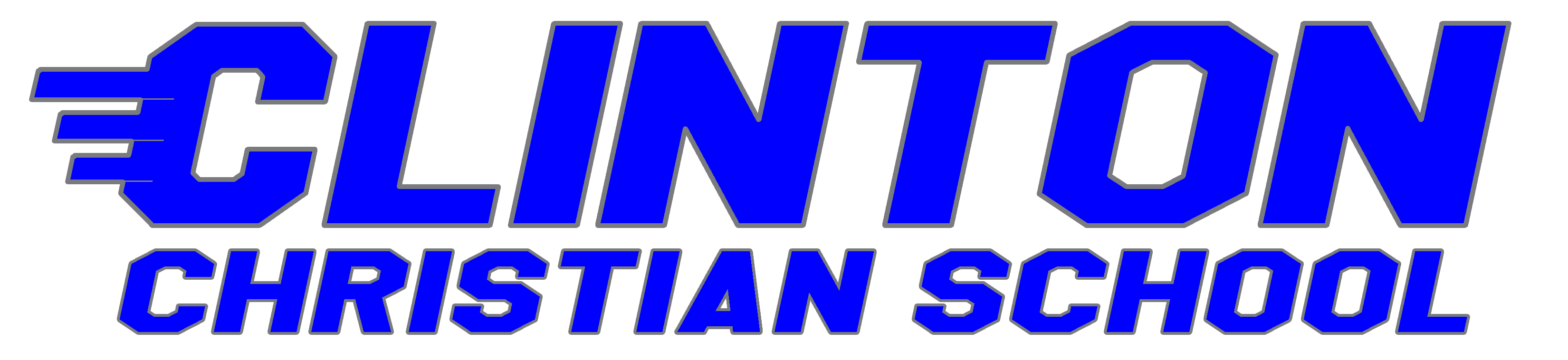 61763 C.R. 35, GOSHEN, INDIANA 46528PHONE 574-642-3940    FAX 574-642-3674www.ccsgoshen.orgValued Business Supporter,For years, Clinton Christian School has held a Spring Benefit Auction & Festival Fundraiser to help raise money for school improvements and advancement.  Funds help support technological advancement, school supplies, tuition assistance, and much more.  As you know, there are many things a school needs to help students stay up to date and competitive with their education.  In order to accomplish that, we depend on generous donations of area businesses and supporters.  This year is no different, and we are wondering if you would consider making a donation again?   The event is Friday, April 26th at Clinton Christian School in Goshen, IN. Over 600 people come through our doors, all of which are exposed to your business through your donation.  We also have an informational table which contains brochures for our guests to view from all our donating businesses.  Any donation of a physical item or advertising slot can be receipted by the school and considered a 501 © (3) tax-deductible donation.  Below are ways you could partner with us once again to help us reach our educational goals:Donations of goods, services, and/or gift certificates Advertising on our Business Partner Loop for $150 Monetary DonationAn advertising loop runs continually on TVs strategically placed throughout the facility. Slides showcasing your business are incorporated into that loop.  Thank you!Michele VigilCo-Head AdministratorClinton Christian School 574-642-3940                     